'JOSExTIKTOK' de J Balvin se convierte en el concierto de habla no inglesa más visto en la historia de TikTok 
Ciudad de México, 19 de octubre del 2021.- “El embajador global del reggaetón” - J Balvin, ganador de 5 GRAMMY LATINOS, Aclamado por Billboard como “el mayor artista revelación de la música latina en muchos años” y por Pitchfork como “la cara del reggaetón moderno” nos presentó el pasado 12 de septiembre  su mas reciente album “JOSE”  a través de un concierto en TikTok que repasó sus tracks más famosos y donde fue el protagonista del concierto de habla no inglesa más visto en la historia de TikTok. 
La presentación en directo de canciones como "GINZA", "¿Qué Más Pues?" e "In Da Getto", no pasaron desapercibidas por una de las comunidades más grandes del mundo, haciendo de este concierto una auténtica locura al alcanzar un total de 5.13 millones de vistas únicas durante la transmisión EN VIVO, además de 3 repeticiones en días posteriores, convirtiéndose así en el evento musical de habla no inglesa más visto en la historia de TikTok.
#JOSExTIKTOK marcó el inicio de lo que será su  próxima gira internacional, pues el colombiano ya ha anunciado en su cuenta de TikTok las ciudades a las que llevará el la magia y el flow del "JOSE TOUR 2022": 
TikTok es la plataforma donde el talento global encuentra nuevas formas de conectarse con sus fanáticos y viceversa, donde actualmente, J Balvin es el artista latino número 1 de la plataforma que hace que millones de personas descubran cada día las canciones que forman parte de su vida diaria. 
¡Prepárate para más novedades sobre J Balvin pronto!
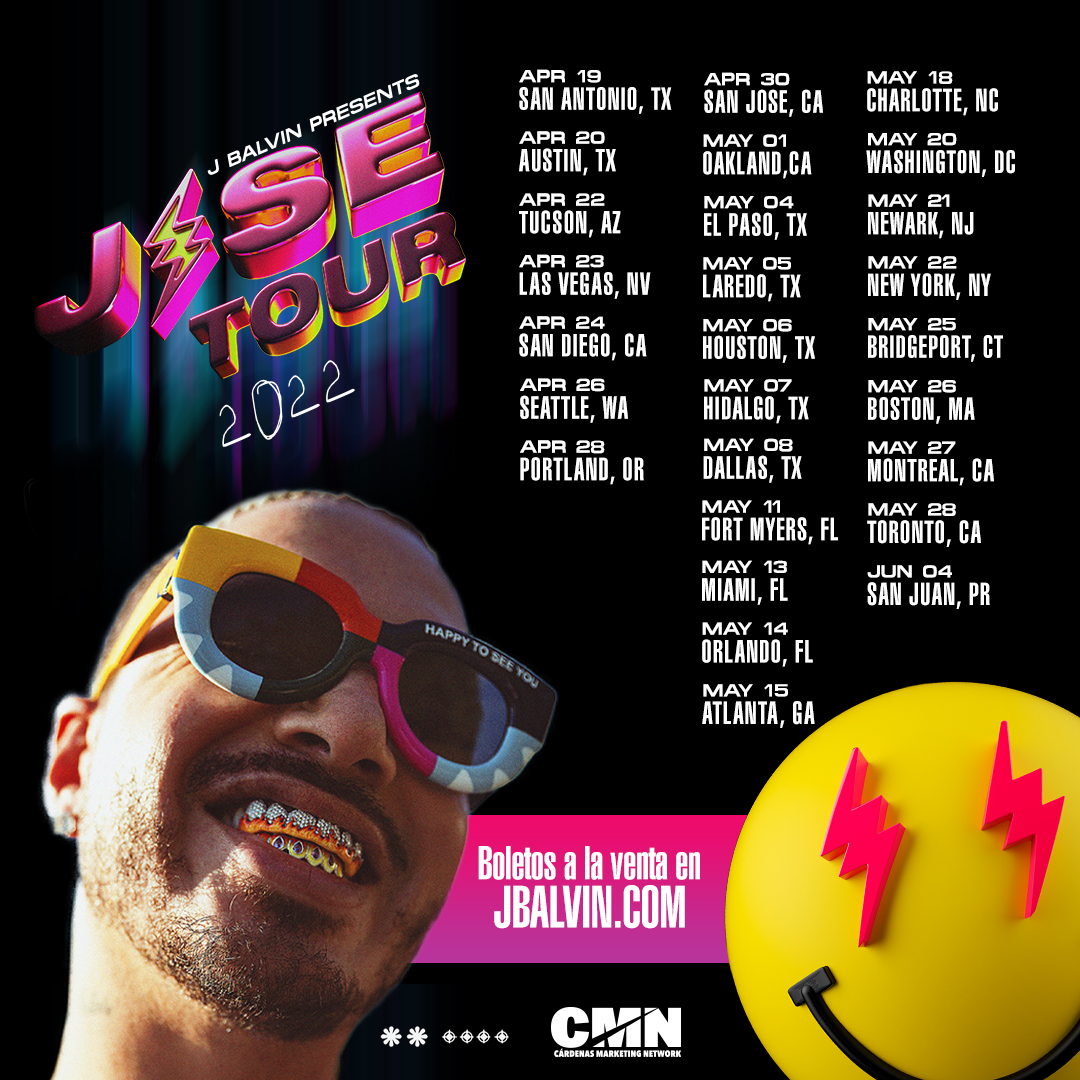 